 Tara Devitt 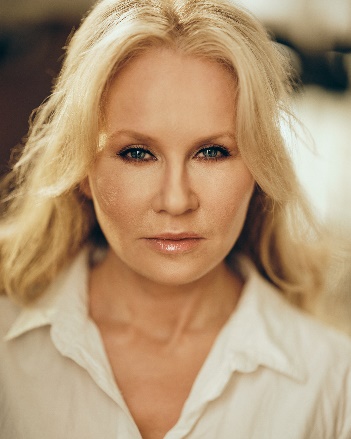 Height:	5 ft, 3 inches	Size:		10						Hair:		BlondeEyes:		BlueEmail: tara.devitt@gmail.comPh 089 4286966						             Represented by Delaney Grey ManagementExperienceTelevision				Role			Part			DirectorFair City				Support		Court Register		Sam AtwellFair City				Support		Nurse			Jim ShieldsDreamers (Episode 1)			Support		Woman in Park	Tony Deehan	Feature Film				Role			Part			DirectorDublin Crust				Support		Stacey			Baz BlackSuit Hung, Tied Tongue		Lead			Yvonne Moore		Sau DachiThe Troubles – A Dublin Story	Support		Cath – Café Owner	Luke HanlonShort Film	Blackmail				Support		Head of School	Kyle Ohlendieck Justice					Support		Maura - Parent	Courtney McDonaldThe Truth behind your Eyes		Principal		Gina-Parent		Courtney McDonaldThe Boyfriend				Principal		Sarah-Parent		David Brazin Moonshine				Support		Big Kate-Crime Boss	Jeff DonnellyMeet the Parents			Principal		Mary-Parent		Mark SewellChoices				Principal		Mary-Parent		Chris KillingbeckOtherFighting Words Programme		Actor			Roddy DoyleTraining						School				DateUltimate Acting Programme 				Brian Timoney Actors Studio		2020Advanced Screen Acting				Bow Street				2019Screen Acting						Bow Street				2018 Awards						Special Skills			AccentsWinner/Fireside Monologue Competition		Yoga Teacher				Dublin/IrishTwice Finalist Fishpond Monologue Challenge	Bodhran Player 			Gen American